     Opis predmetu zákazky      Názov predmetu zákazky: Zabezpečenie zhodnotenia/zneškodnenia nezákonne umiestneného        nebezpečného odpadu, k. ú. Klokoč, okres Detva (ID zákazky 53946)Predmetom zákazky je zhodnotenie resp. zneškodnenie nezákonne umiestneného odpadu na území Banskobystrického kraja v súlade so zákonom č. 79/2015 Z. z. o odpadoch. Hlavný kód CPV:90500000-2  služby súvisiace s likvidáciou odpadu a odpadomLehota plnenia je:Bezodkladne alebo do 6 mesiacov odo dňa nadobudnutia účinnosti  zmluvy, v prípade, že poskytovateľ písomne oznámi objednávateľovi, že službu nie je možné poskytnúť bezodkladne z dôvodov, ktoré nie sú na strane poskytovateľa. Miestom plnenia pre položku č. 1 je:k.ú. Klokoč, okres DetvaŠpecifikácia predmetu zákazky:Miesto výskytu skládky:k. ú. Klokoč, okres Detva, parcely KN-C č.790/4 (KN-E č. 905/1), bývalý areál hydinovej farmy, súkromní vlastníci GPS súradnice:  N 48.498185°  19.322208°Táto časť súťažných podkladov bude tvoriť neoddeliteľnú súčasť  zmluvy o poskytovaní služieb ako príloha č. 1, ktorú uzatvorí verejný obstarávateľ s úspešným uchádzačom.Príloha č. 1.1 Opisu predmetu zákazky:  Fotodokumentácia predmetu zákazky:  Položka č. 1: k. ú. Klokoč, okres Detva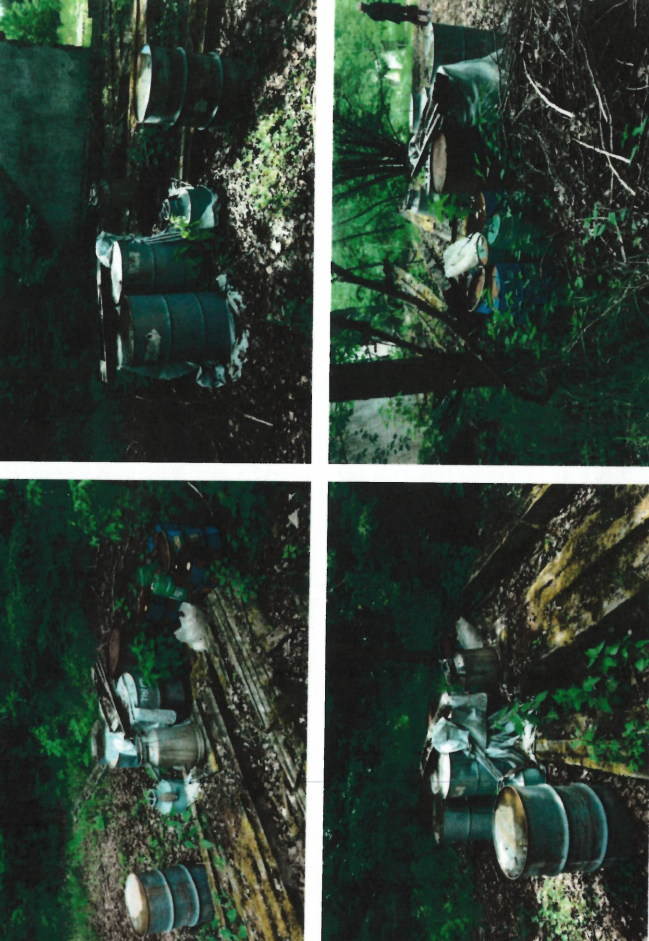 Položka č. 1 – k.ú. Klokoč, okres DetvaPoložka č. 1 – k.ú. Klokoč, okres DetvaČíslo a názov skupiny odpadov (podľa Vyhlášky č. 365/2015 Z. z., ktorou sa ustanovuje Katalóg odpadov)07 01 04-iné organické rozpúšťadlá, premývacie kvapaliny a matečné lúhy, 08 01 11-odpadové farby a laky obsahujúce organické rozpúšťadlá alebo iné nebezpečné látky, 08 01 17-odpady z odstraňovania farby alebo laku obsahujúce organické rozpúšťadlá alebo iné nebezpečné látky, 08 04 09-odpadové lepidlá a tesniace materiály obsahujúce organické rozpúšťadlá alebo iné nebezpečné látky – 17 sudovHmotnosť2,5 t 